О внесении изменений в постановление администрации г. Канска от 22.08.2013 № 1096В соответствии со статьей 179 Бюджетного кодекса Российской Федерации, со статьями 30, 35 Устава города Канска, ПОСТАНОВЛЯЮ:Внести в постановление администрации г. Канска от 22.08.2013 №1096 «Об утверждении Порядка принятия решений о разработке муниципальных программ города Канска, их формировании и реализации» (далее – постановление) следующие изменения:В Порядке принятия решений о разработке муниципальных программ города Канска, их формировании и реализации:в пункте 1.2 раздела 1 «Общие положения» слова «документ, определяющий цели и задачи, направленные на решение приоритетных задач общегородского значения в области экономического, социального, культурного и иного развития города, обеспечивающих эффективное использование финансовых и иных ресурсов для достижения указанных задач на долгосрочный период, и содержащий систему мероприятий, взаимоувязанных по задачам, срокам осуществления и ресурсам, а также меры по управлению муниципальной собственностью» заменить словами «документ стратегического планирования, содержащий комплекс планируемых мероприятий, взаимоувязанных по задачам, срокам осуществления, исполнителям и ресурсам и обеспечивающих наиболее эффективное достижение целей и решение задач социально-экономического развития»;в абзаце первом пункта 2.7 раздела 2 «Принятие решений о разработке программ» слова «с очередного финансового года» заменить словами «в очередном финансовом году»;в разделе 3 «Разработка программы, внесение в нее изменений»:абзац третий пункта 3.2 после слов «в том числе по результатам мониторинга реализации программ» дополнить словами «и (или) по результатам оценки эффективности реализации программ, проведенной в соответствии с Порядком оценки эффективности реализации муниципальных программ, утвержденным настоящим Порядком»;в пункте 3.4.1:абзац третий изложить в следующей редакции:«описание объектов недвижимого имущества муниципальной собственности города Канска, подлежащих строительству, реконструкции, техническому перевооружению или планируемых к приобретению, с указанием их технических, качественных и эксплуатационных характеристик, а также обоснование необходимости направления бюджетных ассигнований на капитальные вложения, в том числе при строительстве (реконструкции, техническом перевооружении) и (или) приобретении объекта недвижимого имущества в целях оказания муниципальных услуг – на основании расчета обеспеченности населения соответствующей муниципальной услугой с учетом нормативной потребности оказания муниципальных услуг, характеристик объекта (пропускной способности, площади, мощности) и фактической обеспеченности населения муниципальной услугой.»;абзац восьмой изложить в следующей редакции:«К пояснительной записке в отношении строек и объектов капитального строительства муниципальной собственности города Канска, в которые осуществляются бюджетные ассигнования на капитальные вложения, прилагаются:»абзацы девятый, тринадцатый и четырнадцатый исключить;в пунктах 3.6 и 3.7 слова «финансированию с очередного финансового года» заменить словами «реализации в очередном финансовом году»;пункт 3.8 дополнить абзацем следующего содержания:«Внесение в действующую в текущем финансовом году программу изменений осуществляется в соответствии с пунктами 3.3 – 3.7 настоящего Порядка.»;дополнить пунктом 3.9 следующего содержания:«3.9. В ходе исполнения городского бюджета показатели финансового обеспечения реализации программы, в том числе ее подпрограмм и отдельных мероприятий, могут отличаться от показателей, утвержденных в составе программы, в пределах и по основаниям, которые предусмотрены бюджетным законодательством Российской Федерации для внесения изменений в сводную бюджетную роспись городского бюджета.»пятый абзац пункта 4.3 раздела 4 «Требования к содержанию программы» изложить в следующей редакции:«По каждому показателю результативности, имеющему цифровое значение, приводится весовой критерий, характеризующий приоритетность данного показателя в соответствии с приоритетами социально-экономического развития города Канска. Суммарное значение весовых критериев должно равняться единице. Весовые критерии могут изменяться при внесении изменений в действующую программу, при планировании городского бюджета на очередной финансовый год и плановый период.»;абзац четырнадцатый пункта 5.8 раздела 5 «Реализация и контроль за ходом выполнения программы» исключить;Приложения 1 – 3 к Паспорту муниципальной программы города Канска изложить в новой редакции согласно приложениям № 1 – 3 к настоящему постановлению;Приложения № 3 – 5 к Порядку принятия решений о разработке муниципальных программ города Канска, их формировании и реализации изложить в новой редакции согласно приложениям № 4 – 6 к настоящему постановлению;Приложения № 1, 2 к макету подпрограммы, реализуемой в рамках муниципальной программы города Канска, изложить в новой редакции согласно приложениям № 7, 8 к настоящему постановлению.Ведущему специалисту Отдела культуры администрации г. Канска Назаровой А.В. опубликовать настоящее постановление в газете «Официальный Канск» и разместить на официальном сайте муниципального образования город Канск в сети Интернет.Контроль за исполнением настоящего постановления возложить на заместителя главы города по экономике и финансам Н.В. Кадач.Постановление вступает в силу со дня его официального опубликования и применяется к правоотношениям, возникшим с 1 января 2016 года.Глава города Канска                                                                                   Н.Н. КачанПриложение № 1 к постановлению администрации г. Канска от 26. 02. 2016  № 149Приложение 1к Паспорту муниципальной программы города КанскаПереченьцелевых показателей и показателей результативности программыс расшифровкой плановых значений по годам ее реализацииЗаместитель начальника отдела экономического развитияи муниципального заказа администрации г. Канска                                                                                                           Е.В. ФелькПриложение № 2к постановлению администрации г. Канска от  26. 02. 2016  № 149Приложение 2к Паспорту муниципальной программы города КанскаЗначенияцелевых показателей на долгосрочный периодЗаместитель начальника отдела экономического развитияи муниципального заказа администрации г. Канска                                                                                                           Е.В. ФелькПриложение № 3к постановлению администрации г. Канска от  26. 02. 2016  № 149Приложение 3к Паспорту муниципальной программы города КанскаПеречень объектов недвижимого имущества муниципальной собственности города Канска, подлежащих строительству, реконструкции, техническому перевооружению или приобретению* Указывается наименование объекта согласно разработанной проектной документации (заданию на разработку проектной документации) либо основные характеристики объекта недвижимого имущества, планируемого к приобретению.** В качестве заказчика выступают органы местного самоуправления города Канска, муниципальные казенные учреждения, являющиеся получателями средств городского бюджета и самостоятельно осуществляющие бюджетные инвестиции в объекты муниципальной собственности города, либо муниципальные бюджетные и автономные учреждения, муниципальные унитарные предприятия, которым органами местного самоуправления города на безвозмездной основе на основании соглашений переданы полномочия муниципального заказчика по заключению и исполнению от имени муниципального образования город Канск муниципальных контрактов при осуществлении бюджетных инвестиций в объекты муниципальной собственности, а также являющиеся получателями субсидии из городского бюджета на осуществление капитальных вложений в объекты капитального строительства муниципальной собственности города или приобретение объектов недвижимого имущества в муниципальную собственность города Канска.*** Срок строительства (реконструкции, технического перевооружения) объекта и ввода его в эксплуатацию либо срок приобретения объекта.**** При разработке проектной документации ориентировочно.Заместитель начальника отдела экономического развитияи муниципального заказа администрации г. Канска                                                                                                            Е.В. ФелькПриложение № 4 к постановлению администрации г. Канска от  26. 02. 2016  № 149Приложение № 3к Порядку принятия решений о разработке муниципальных программ города Канска, их формировании и реализацииИнформация о распределении планируемых расходов по отдельным мероприятиям программы,подпрограммам муниципальной программы города КанскаЗаместитель начальника отдела экономического развитияи муниципального заказа администрации г. Канска                                                                                                            Е.В. ФелькПриложение № 5 к постановлению администрации г. Канска от  26. 02. 2016  № 149Приложение № 4к Порядку принятия решений о разработке муниципальных программ города Канска, их формировании и реализацииИнформацияо ресурсном обеспечении и прогнозной оценке расходов на реализацию целей муниципальной программы города Канска с учетом источников финансирования, в том числе по уровням бюджетной системыЗаместитель начальника отдела экономического развитияи муниципального заказа администрации г. Канска                                                                                                           Е.В. Фельк                    Приложение № 6 к постановлению администрации г. Канска от  26. 02. 2016  № 149Приложение № 5к Порядку принятия решений о разработке муниципальных программ города Канска, их формировании и реализацииПрогнозсводных показателей муниципальных заданий* Содержание муниципальной услуги (работы) указывается по каждой реестровой записи.Заместитель начальника отдела экономического развитияи муниципального заказа администрации г. Канска                                                                                                            Е.В. ФелькПриложение № 7 к постановлениюадминистрации г. Канскаот  26. 02. 2016  № 149 Приложение 1 к Макету подпрограммы, реализуемой в рамках муниципальной программы города КанскаПереченьцелевых индикаторов подпрограммыЗаместитель начальника отдела экономического развития и муниципального заказа администрации г. Канска                                                                           Е.В. ФелькПриложение № 8 к постановлениюадминистрации г. Канскаот  26. 02. 2016  № 149 Приложение 2 к Макету подпрограммы, реализуемой в рамках муниципальной программы города КанскаПеречень  мероприятий подпрограммыЗаместитель начальника отдела экономического развитияи муниципального заказа администрации г. Канска                                                                                                                Е.В. Фельк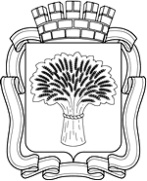 Российская ФедерацияАдминистрация города Канска
Красноярского краяПОСТАНОВЛЕНИЕРоссийская ФедерацияАдминистрация города Канска
Красноярского краяПОСТАНОВЛЕНИЕРоссийская ФедерацияАдминистрация города Канска
Красноярского краяПОСТАНОВЛЕНИЕРоссийская ФедерацияАдминистрация города Канска
Красноярского краяПОСТАНОВЛЕНИЕ26.02.2016 г.№149№ п/пЦели, задачи, показателиЕд. изм.Вес показателяИсточник информацииДва года, предшествующие реализации программыДва года, предшествующие реализации программыГоды реализации программыГоды реализации программыГоды реализации программы№ п/пЦели, задачи, показателиЕд. изм.Вес показателяИсточник информациигодгодгод 1год …год n123456789101Цель 1Целевой показатель 1x...1.1Задача 11.1.1Подпрограмма 1.1(показатели)...1.1.2Подпрограмма 1.2(показатели)...1.2Задача 2Подпрограмма 2.11.2.1(показатели)Подпрограмма 2.2(показатели)......Отдельное мероприятие(показатели)...и т.д. по целям, задачам и мероприятиямРуководитель________________(подпись)________________(ФИО)№ п/пЦели, целевые показателиЕд. изм.Два года, предшествующие реализации программыДва года, предшествующие реализации программыГоды реализации программыГоды реализации программыГоды реализации программыДолгосрочный период по годамДолгосрочный период по годамДолгосрочный период по годамДолгосрочный период по годамДолгосрочный период по годамДолгосрочный период по годамДолгосрочный период по годамДолгосрочный период по годам№ п/пЦели, целевые показателиЕд. изм.годгодгод 1год...год n........................1Цель1.1Целевой показатель...1.nи т.д. по целямРуководитель________________(подпись)________________(ФИО)№ 
п/пНаименование объекта, 
территория строительства (приобретения),    
мощность и единицы измерения мощности объекта *Вид ассигнований (инвестиции, субсидии)Годы строительства (приобретения)***Предельная сметная стоимость объекта, (рублей)Остаток    
стоимости   
объекта 
в ценах контрактов, (рублей) ****Объем бюджетных ассигнований в объекты недвижимого имущества муниципальной собственности города Канска, подлежащие строительству, реконструкции, техническому перевооружению или приобретению, (рублей)Объем бюджетных ассигнований в объекты недвижимого имущества муниципальной собственности города Канска, подлежащие строительству, реконструкции, техническому перевооружению или приобретению, (рублей)Объем бюджетных ассигнований в объекты недвижимого имущества муниципальной собственности города Канска, подлежащие строительству, реконструкции, техническому перевооружению или приобретению, (рублей)Объем бюджетных ассигнований в объекты недвижимого имущества муниципальной собственности города Канска, подлежащие строительству, реконструкции, техническому перевооружению или приобретению, (рублей)Объем бюджетных ассигнований в объекты недвижимого имущества муниципальной собственности города Канска, подлежащие строительству, реконструкции, техническому перевооружению или приобретению, (рублей)Объем бюджетных ассигнований в объекты недвижимого имущества муниципальной собственности города Канска, подлежащие строительству, реконструкции, техническому перевооружению или приобретению, (рублей)Объем бюджетных ассигнований в объекты недвижимого имущества муниципальной собственности города Канска, подлежащие строительству, реконструкции, техническому перевооружению или приобретению, (рублей)№ 
п/пНаименование объекта, 
территория строительства (приобретения),    
мощность и единицы измерения мощности объекта *Вид ассигнований (инвестиции, субсидии)Годы строительства (приобретения)***Предельная сметная стоимость объекта, (рублей)Остаток    
стоимости   
объекта 
в ценах контрактов, (рублей) ****два года, предшествующие реализации программыдва года, предшествующие реализации программыгоды реализации программыгоды реализации программыгоды реализации программыгоды до ввода объектагоды до ввода объекта№ 
п/пНаименование объекта, 
территория строительства (приобретения),    
мощность и единицы измерения мощности объекта *Вид ассигнований (инвестиции, субсидии)Годы строительства (приобретения)***Предельная сметная стоимость объекта, (рублей)Остаток    
стоимости   
объекта 
в ценах контрактов, (рублей) ****годгодгод 1год …год n……12345678910111213Наименование подпрограммы 1Наименование подпрограммы 1Наименование подпрограммы 1Наименование подпрограммы 1Наименование подпрограммы 1Наименование подпрограммы 1Наименование подпрограммы 1Наименование подпрограммы 1Наименование подпрограммы 1Наименование подпрограммы 1Наименование подпрограммы 1Наименование подпрограммы 1Наименование подпрограммы 1Главный распорядитель 1Главный распорядитель 1Главный распорядитель 1Главный распорядитель 1Главный распорядитель 1Главный распорядитель 1Главный распорядитель 1Главный распорядитель 1Главный распорядитель 1Главный распорядитель 1Главный распорядитель 1Главный распорядитель 1Главный распорядитель 1Наименование мероприятия 1Наименование мероприятия 1Наименование мероприятия 1Наименование мероприятия 1Наименование мероприятия 1Наименование мероприятия 1Наименование мероприятия 1Наименование мероприятия 1Наименование мероприятия 1Наименование мероприятия 1Наименование мероприятия 1Наименование мероприятия 1Наименование мероприятия 1Заказчик 1 **Объект 1в том числе:городской бюджеткраевой бюджетфедеральный бюджет     внебюджетные источники       Объект 2в том числе:городской бюджеткраевой бюджетфедеральный бюджет     внебюджетные источники       …Заказчик 2 **…Итого по мероприятию 1в том числе:городской бюджеткраевой бюджетфедеральный бюджет     внебюджетные источники       Наименование мероприятия 2Наименование мероприятия 2Наименование мероприятия 2Наименование мероприятия 2Наименование мероприятия 2Наименование мероприятия 2Наименование мероприятия 2Наименование мероприятия 2Наименование мероприятия 2Наименование мероприятия 2Наименование мероприятия 2Наименование мероприятия 2Наименование мероприятия 2…Итого по главному распорядителю 1в том числе:городской бюджеткраевой бюджетфедеральный бюджет     внебюджетные источники       Главный распорядитель 2Главный распорядитель 2Главный распорядитель 2Главный распорядитель 2Главный распорядитель 2Главный распорядитель 2Главный распорядитель 2Главный распорядитель 2Главный распорядитель 2Главный распорядитель 2Главный распорядитель 2Главный распорядитель 2Главный распорядитель 2Заказчик 1 **…Итого по подпрограмме 1в том числе:городской бюджеткраевой бюджетфедеральный бюджет     внебюджетные источники       Наименование подпрограммы 2Наименование подпрограммы 2Наименование подпрограммы 2Наименование подпрограммы 2Наименование подпрограммы 2Наименование подпрограммы 2Наименование подпрограммы 2Наименование подпрограммы 2Наименование подпрограммы 2Наименование подпрограммы 2Наименование подпрограммы 2Наименование подпрограммы 2Наименование подпрограммы 2Главный распорядитель 1Главный распорядитель 1Главный распорядитель 1Главный распорядитель 1Главный распорядитель 1Главный распорядитель 1Главный распорядитель 1Главный распорядитель 1Главный распорядитель 1Главный распорядитель 1Главный распорядитель 1Главный распорядитель 1Главный распорядитель 1Наименование мероприятия 1Наименование мероприятия 1Наименование мероприятия 1Наименование мероприятия 1Наименование мероприятия 1Наименование мероприятия 1Наименование мероприятия 1Наименование мероприятия 1Наименование мероприятия 1Наименование мероприятия 1Наименование мероприятия 1Наименование мероприятия 1Наименование мероприятия 1Заказчик 1 **…Итого по программев том числе:городской бюджеткраевой бюджетфедеральный бюджет     внебюджетные источники       Руководитель________________(подпись)________________(ФИО)Статус (муниципальная программа, подпрограмма)Наименование программы, подпрограммыНаименование ГРБСКод бюджетной классификацииКод бюджетной классификацииКод бюджетной классификацииКод бюджетной классификацииРасходы, в том числе по годам реализации программы, (рублей)Расходы, в том числе по годам реализации программы, (рублей)Расходы, в том числе по годам реализации программы, (рублей)Расходы, в том числе по годам реализации программы, (рублей)Статус (муниципальная программа, подпрограмма)Наименование программы, подпрограммыНаименование ГРБСГРБСРз ПрЦСРВРгод 1год …год nитого на период1234567891011Муниципальная программавсего расходные обязательства по программеXXXXМуниципальная программав том числе по ГРБС:Муниципальная программаXXXМуниципальная программаXXXПодпрограмма 1всего расходные обязательства по подпрограммеXXXПодпрограмма 1в том числе по ГРБС:XXXПодпрограмма 1XXXПодпрограмма 1XXX...Подпрограмма nвсего расходные обязательстваПодпрограмма nв том числе по ГРБС:Подпрограмма nПодпрограмма nОтдельное мероприятие программы 1всего расходные обязательстваОтдельное мероприятие программы 1в том числе по ГРБС:Отдельное мероприятие программы 1Отдельное мероприятие программы 1Отдельное мероприятие программы 2всего расходные обязательстваОтдельное мероприятие программы 2в том числе по ГРБС:Отдельное мероприятие программы 2Отдельное мероприятие программы 2...Руководитель________________(подпись)________________(ФИО)Статус(муниципальная программа, подпрограмма)Наименование муниципальной программы, подпрограммы муниципальной программыУровень бюджетной системы / источники финансированияОценка расходов, в том числе по годам реализации программы, (рублей)Оценка расходов, в том числе по годам реализации программы, (рублей)Оценка расходов, в том числе по годам реализации программы, (рублей)Оценка расходов, в том числе по годам реализации программы, (рублей)Статус(муниципальная программа, подпрограмма)Наименование муниципальной программы, подпрограммы муниципальной программыУровень бюджетной системы / источники финансированиягод 1год …год nитого на период1234567Муниципальная программаВсего                    Муниципальная программав том числе:             Муниципальная программагородской бюджетМуниципальная программакраевой бюджет          Муниципальная программафедеральный бюджет   Муниципальная программавнебюджетные источники                 Подпрограмма 1Всего                    Подпрограмма 1в том числе:             Подпрограмма 1городской бюджетПодпрограмма 1краевой бюджет          Подпрограмма 1федеральный бюджет Подпрограмма 1внебюджетные источники                 …Мероприятие программыВсего                    в том числе:             городской бюджеткраевой бюджет           федеральный бюджет внебюджетные источники                 …Руководитель________________(подпись)________________(ФИО)Наименование муниципальной услуги (работы)Содержание муниципальной услуги (работы)Наименование и значение показателя объема муниципальной услуги (работы)Значение показателя объема муниципальной услуги (работы) по годам реализации программыЗначение показателя объема муниципальной услуги (работы) по годам реализации программыЗначение показателя объема муниципальной услуги (работы) по годам реализации программыНаименование муниципальной услуги (работы)Содержание муниципальной услуги (работы)Наименование и значение показателя объема муниципальной услуги (работы)год 1год …год n123456Услуга (работа) 1Содержание услуги (работы)*Наименование и значение показателя 1Услуга (работа) 1Содержание услуги (работы)*…Услуга (работа) 1Содержание услуги (работы)*Наименование и значение показателя nУслуга (работа) 1Содержание услуги (работы)*Наименование и значение показателя 1Услуга (работа) 1Содержание услуги (работы)*…Услуга (работа) 1Содержание услуги (работы)*Наименование и значение показателя nРасходы городского бюджета на оказание (выполнение) муниципальной услуги (работы) 1, рублейУслуга (работа) 2Содержание услуги (работы)*Наименование и значение показателя 1Услуга (работа) 2Содержание услуги (работы)*…Услуга (работа) 2Содержание услуги (работы)*Наименование и значение показателя nУслуга (работа) 2Содержание услуги (работы)*Наименование и значение показателя 1Услуга (работа) 2Содержание услуги (работы)*…Услуга (работа) 2Содержание услуги (работы)*Наименование и значение показателя nРасходы городского бюджета на оказание (выполнение) муниципальной услуги (работы) 2, рублейИ т.д. по услугам (работам)Расходы городского бюджета на оказание (выполнение) муниципальных услуг (работы), рублейРуководитель________________(подпись)________________(ФИО)№ п/пЦель, целевые индикаторыЕд. изм.Источник информацииДва года, предшествующие реализации программыДва года, предшествующие реализации программыГоды реализации программыГоды реализации программыГоды реализации программы№ п/пЦель, целевые индикаторыЕд. изм.Источник информациигодгодгод 1год …год nЦель подпрограммыЦелевой индикатор 1...Целевой индикатор nРуководитель________________(подпись)________________(ФИО)Цели, задачи, мероприятия подпрограммыГРБСКод бюджетной классификацииКод бюджетной классификацииКод бюджетной классификацииКод бюджетной классификацииРасходы, в том числе по годам реализации программы (рублей)Расходы, в том числе по годам реализации программы (рублей)Расходы, в том числе по годам реализации программы (рублей)Расходы, в том числе по годам реализации программы (рублей)Ожидаемый результат от реализации подпрограммного мероприятия (количественные или качественные показатели)Цели, задачи, мероприятия подпрограммыГРБСГРБСРзПрЦСРВРгод 1год...год nитого на периодОжидаемый результат от реализации подпрограммного мероприятия (количественные или качественные показатели)1234567891011Цель подпрограммыЗадача 1Мероприятие 1...Мероприятие n...Задача nМероприятие n.1...Мероприятие n.nВ том числеГРБС 1...ГРБС nРуководитель________________(подпись)________________(ФИО)